	Женева, 1 октября 2020 годаУважаемая госпожа,
уважаемый господин,1	12-я Исследовательская комиссия МСЭ-Т (Показатели работы, качество обслуживания и оценка пользователем качества услуги) намеревается применить традиционную процедуру утверждения, описанную в разделе 9 Резолюции 1 (Пересм. Хаммамет, 2016 г.) ВАСЭ, для утверждения упомянутого выше проекта Рекомендации на своем следующем собрании, которое будет проведено в виртуальном формате 6–7 января 2021 года. Повестка дня и вся соответствующая информация, касающаяся собрания 12-й Исследовательской комиссии МСЭ-Т, будет представлена в Коллективном письме 11/12.2	Название, резюме предлагаемого к утверждению проекта Рекомендации МСЭ-Т и указание на место его размещения содержится в Приложении 1.3	Настоящий Циркуляр открывает официальные консультации с Государствами − Членами МСЭ относительно возможности рассмотрения данного текста с целью его утверждения на предстоящем собрании в соответствии с п. 9.4 Резолюции 1. Государствам-Членам предлагается заполнить содержащуюся в Приложении 2 форму и вернуть ее не позднее 23 час. 59 мин. UTC 17 декабря 2020 года.4	Если в своих ответах 70 процентов или более Государств-Членов поддержат рассмотрение с целью утверждения, то одно пленарное заседание будет посвящено применению процедуры утверждения. Государства-Члены, которые не предоставят полномочий для осуществления процедуры, должны сообщить Директору БСЭ причины такого мнения и указать, какие возможные изменения могли бы способствовать продолжению работы.С уважением,(подпись)Чхе Суб Ли
Директор Бюро
стандартизации электросвязиПриложения: 2Приложение 1Резюме и указание на место размещения проекта новой 
Рекомендации МСЭ-Т E.805.1 (E.QoSMgtMod), по которому сделано заключение1	Проект новой Рекомендации МСЭ-Т E.805.1 (E.QoSMgtMod) [SG12-R36]НазваниеОперативная стратегия качества обслуживания для усиления регулирующего надзора за поставщиками услуг подвижной электросвязиРезюмеВ проекте Рекомендации МСЭ-T E.805.1 представлено руководство для регуляторных органов электросвязи по достижению ими своих регуляторных целей в области качества обслуживания (QoS) при меньшем объеме регуляторной деятельности и более высокой операционной эффективности, обеспечивая таким образом желаемые преимущества для потребителей и поставщиков услуг подвижной электросвязи.Регуляторные органы электросвязи, участвующие в надзоре за QoS, часто сталкиваются с трудностями при обеспечении соблюдения QoS подвижной связи в рамках своей юрисдикции экономически эффективным образом и в пределах заданных сроков исполнения без ущерба для надежности результатов оценки QoS.ПРИМЕЧАНИЕ БСЭ. – БСЭ на дату настоящего Циркуляра не получило в отношении настоящего проекта текста каких-либо заявлений в соответствии с политикой в области прав интеллектуальной собственности (ПИС). Для получения актуальной информации членам предлагается обращаться к базе данных ПИС по адресу: www.itu.int/ipr/.Annex 2Subject: Member State response to TSB Circular 273:
Consultation on Determined draft new Recommendation ITU-T E.805.1 (E.QoSMgtMod)Dear Sir/Madam,With respect to the Member State consultation on the Determined draft text listed in TSB Circular 273, I would like to advise you of the opinion of this Administration, which is set out in the table below.Yours faithfully,[Name][Official role/title]Administration of [Member State]______________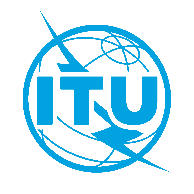 Международный союз электросвязиБюро стандартизации электросвязиОсн.:Циркуляр 273 БСЭ
SG12/МАКому:–	Администрациям Государств – Членов СоюзаТел.:+41 22 730 6828Кому:–	Администрациям Государств – Членов СоюзаФакс:+41 22 730 5853Кому:–	Администрациям Государств – Членов СоюзаЭл. почта:tsbsg12@itu.intКопии:–	Членам Сектора МСЭ-Т–	Ассоциированным членам, участвующим в работе 12-й Исследовательской комиссии МСЭ-Т–	Академическим организациям − Членам МСЭ–	Председателю и заместителям председателя 12-й Исследовательской комиссии МСЭ-Т–	Директору Бюро развития электросвязи–	Директору Бюро радиосвязиПредмет:Консультации с Государствами-Членами по проекту новой Рекомендации МСЭ-Т E.805.1 (E.QoSMgtMod), по которому сделано заключение и который предложен для утверждения на собрании 12-й Исследовательской комиссии МСЭ-Т 
(виртуальное собрание, 6–7 января 2021 г.)Консультации с Государствами-Членами по проекту новой Рекомендации МСЭ-Т E.805.1 (E.QoSMgtMod), по которому сделано заключение и который предложен для утверждения на собрании 12-й Исследовательской комиссии МСЭ-Т 
(виртуальное собрание, 6–7 января 2021 г.)Консультации с Государствами-Членами по проекту новой Рекомендации МСЭ-Т E.805.1 (E.QoSMgtMod), по которому сделано заключение и который предложен для утверждения на собрании 12-й Исследовательской комиссии МСЭ-Т 
(виртуальное собрание, 6–7 января 2021 г.)To:Director of the 
Telecommunication Standardization Bureau,International Telecommunication UnionPlace des NationsCH 1211 Geneva 20, SwitzerlandFrom:[Name][Official role/title][Address]Fax:E-mail:+41-22-730-5853tsbdir@itu.int Fax:E-mail:Date:[Place,] [Date]Select one of the two boxesDraft new Recommendation ITU-T E.805.1  (E.QoSMgtMod)	assigns authority to Study Group 12 to consider this text for approval (in which case, select one of the two options ⃝):⃝	No comments or suggested changes⃝	Comments and suggested changes are attachedDraft new Recommendation ITU-T E.805.1  (E.QoSMgtMod)	does not assign authority to Study Group 12 to consider this text for approval (reasons for this opinion and an outline of possible changes that would enable the work to progress are attached)